两项改革“后半篇”文章乡镇级片区应急体系专项规划昭化区王家贡米特色农业片区应急体系专项规划（2021-2035年）（文本、图集）昭化区应急管理局二〇二二年六月第一章 总则第一节  地位作用为全面贯彻落实习近平总书记关于应急管理工作的重要指示批示精神，坚持以人民为中心的发展思想，全面落实省委省政府关于做好两项改革“后半篇”文章相关工作的决策部署，加快推进昭化区王家贡米特色农业片区应急机制和应急能力现代化，提升乡镇综合安全监管能力、自然灾害防治能力和应急救援能力，依据相关规定，编制本规划。本规划与昭化区王家贡米特色农业片区国土空间规划期限一致，规划年限为2021-2035年，近期为5年。第二节  规划依据1.《中华人民共和国安全生产法》2.《中华人民共和国突发事件应对法》3.《四川省人民政府关于印发〈四川省“十四五”应急体系规划〉的通知》（川府发〔2021〕43号）4.《中共四川省委办公厅四川省人民政府办公厅印发〈关于全省县域内片区划分的指导意见〉〈关于以片区为单元编制乡村国土空间规划的指导意见〉的通知》（川委厅〔2021〕53号）5.《中共四川省委办公厅四川省人民政府办公厅关于印发〈关于做好乡镇行政区划和村级建制调整改革“后半篇”文章的实施方案〉的通知》（川委厅〔2021〕6号）6.《四川省自然资源厅关于印发〈乡镇级片区专项规划省级工作方案〉的通知》（川自然资发〔2021〕43号）7.《四川省应急管理厅关于印发〈四川省乡镇级片区应急体系专项规划编制要点（试行）〉〈四川省乡镇级片区应急体系专项规划备案程序及审查要点（试行）〉的通知》（川应急〔2022〕3号）8.《广元市“十四五”应急体系规划》9.《昭化区“十四五”应急体系规划》第三节  规划原则坚持补足短板、夯实基础。立足王家贡米片区实际，对安全生产、自然灾害防治和应急管理工作现状进行系统性分析，查找存在的问题和短板，提出科学、明确的发展目标和重点工程，建设稳固的基层应急管理体系。坚持科学防治、以人为本。坚持预防为主、防抗救相结合，强化源头管控。牢固树立安全发展理念，把确保人民生命安全放在第一位。注重灾前预防，健全风险防范化解机制，精准治理各类风险，切实维护人民群众生命财产安全。坚持盘存减量、建改结合。对片区内既有防灾减灾等设施进行系统性梳理，提高闲置场所利用率，对已有的进行扩能增效，不足的进行健全完善，没有的进行补充建设，最大程度盘活闲置国有资产，减少重复建设。坚持统筹协调、综合治理。积极探索应急管理市场化、社会化、科技化新路，构建党委领导、政府监管、企业负责、各方参与的综合治理机制。从“防、治、救”3个层面规划任务和重点工程，既要做好事前防范文章，又要落实事中过程管控，更要注重事后风险评估和总结提升。第二章 规划背景第一节  片区现状（一）片区基本情况王家贡米特色农业片区地处昭化区东南部，由王家镇12个村（社区）、磨滩镇9个村（社区）组成，划分7个村级片区，设立红庙、文星、荣华、晋贤、长青、磨滩、佛岩7个中心村，幅员面积193.97平方公里。片区户籍人口2.92万人，常住人口1.49万人，根据七普数据，常住城镇人口2127人，王家镇城镇化率20.5%，磨滩镇3%。片区以王家镇为中心镇，辐射带动磨滩镇协调发展。片区地形地貌西低东高、坡地为主，山体多梁状，整体坡度较大；降水丰沛，地表水资源丰富，土壤多为粘性很强的黄土壤，具有很好的蓄水保水能力，适宜水稻生长。一产业基础较好，但产业规模小且分布散乱，二三产业基础薄弱。以王家贡米为主的粮经作物发展前景良好，烤烟、脆桃、食用菌等特色种植业发展态势好，建有脆桃、猕猴桃、香菇、核桃等规模性种植园。片区立足“种养结合、循环发展”，突出“一区一核两带多点”的总体产业布局，打造以贡米生产种植为产业发展基底的生态农业、特色粮油、现代畜禽养殖为主的特色农业发展区。（二）安全生产状况片区实有工商注册登记企业148家、个体工商户445家、农民专业合作社53户。其中国家级文保单位5个，市级文保单位1个，区级文保单位4个，危险化学品经营（加油站）1家；烟花爆竹零售点7个；液化气零售点1个；木材加工厂18家；白酒加工厂1家；大米加工厂1家；砖厂1家；香菇种植厂1家；皮蛋加工厂1家、变电站1家、燃气调压站1家。片区燃气管网约272.4公里。片区近五年未发生较大及以上安全生产事故。道路交通状况。片区地处山区，村社道路陡坡弯急，道路安保设施滞后，存在严重安全隐患。境内村社道路上存在多处漫水桥，汛期桥面上水，存在安全隐患，王家境内作功村7处；新华村3处；安平村4处；文星村2处；荣华村6处；金星村6处；银鱼村8处；红庙村6处；晋贤村2处；方山村1处，共计45处。（三）自然灾害状况片区主要灾种为洪涝灾害、地质灾害、风雹灾害3种，次要灾种干旱灾害、森林火灾，因受气候影响，年度自然灾害发生种类和受灾程度不同。洪涝灾害方面。片区以洪涝灾害为主，2021年降水量在1578.4-1729.3mm之间，降水丰富，属嘉陵江水系，境内溪河网密布，有大小溪河10余条。片区2021年发生洪涝灾害7次，因灾害影响的受灾人口达到13681人，受损的农作物面积有1481.01公顷，造成的直接经济损失高达3670.97万元（数据来源于自然灾害灾情管理系统）。片区现有山洪危险区11处，山坪塘814口，其中王家镇587口，病险塘187口，其余塘均无规范多安全配套设施；磨滩镇227口，均有规范的安全配套设施。建有水库15座，气象自动站15处，电站1处，Ⅲ级防洪堤坝1处、Ⅳ级防洪堤坝13处，Ⅴ级防洪堤坝6处，其中大部分堤坝防洪标准为20年。地质灾害方面。片区地势西低东高，坡地为主，整体坡度较大，地质灾害危险点较多。片区地质灾害点有15处，其中滑坡8处，地面塌陷7处（已治理1处），危害群众87户400余人。片区发生落石事故29起，其中磨滩镇3起，死亡1人，伤1人；王家镇26起，无伤亡人员。森林火情方面。片区林地11531.16公顷，占区域总面积59.46%，该区域为中火灾区域，建有村级森林半专业扑火队21个，并设立防火预警提示监测装置1台，辅助监测装备无人机1台。2020年发生过1次森林火情，伤1人，无死亡人员。片区近五年未发生森林火灾。（四）应急能力状况应急指挥方面。片区乡镇明确了应急管理指挥体系，建立了应急管理委员会，安全生产、地灾防治、防汛抗旱、森林防火指挥办（领导小组）。预案管理方面。片区各镇编制总体预案2个，专项预案17个，村（社区）预案21个。2021年以来，片区共计开展应急演练和培训13次，其中应急演练8次，消防培训5次。救援队伍方面。片区共组建应急兼职救援队伍23支450人，平均年龄为50-60岁，其中镇级应急救援队2支60人，村级应急救援队21支390人，灾害信息员21人。片区建成了30-50分钟应急救援圈。物资储备方面。片区现有镇级救灾物资储备仓库3个，仓库有效库容约200平方米。共储备防火服、特种长风衣、消防栓等救灾物资3220件/套，风力灭火机、抽水泵、高压清洗机等救援物资10台，可用于临时救援的货车、挖掘机共7辆。片区村级应急物资储备631件/套，物资主要有灭火器、灭火弹、水袋、砍刀等基础救灾物资。第二节  面临形势安全生产方面。烟花爆竹零售点、液化气零售点、加油站存在燃爆风险，国家级、市级文保单位存在易燃、腐朽、断裂等隐患，加工和制造企业存在机械伤害、有限空间作业、火灾等。企业信息化建设滞后，仅加油站、烟花爆竹零售点、液化气零售点接入区级安全监管平台。片区内大部分企业未严格落实企业主体责任，未全面建立安全生产清单制管理，规章制度建设不完善，部分未建立专门的安全生产事故应急处置方案，且事故应急处置形式单一；各乡镇、村（社区）安全监管力量配备不足，隐患排查治理不到位，部分企业缺乏应急装备；安全培训教育不到位，一线人员安全意识淡薄，未按安全操作规程执行等问题；部分企业基础设施建设不达标，存在生产加工车间电线、水管、气管混合裸露在外等问题，易发生安全事故。自然灾害方面。片区溪流多、林地占地面积大，降水多易发生洪涝灾害。片区山洪灾害和地质灾害隐患点较多，山体落实情况严峻，未得到彻底整治，隐患威胁较大。应急能力方面。片区应急管理工作和能力建设任务较重。一是各乡镇救援机制不完善，应急指挥信息化水平不高，未建立与应急指挥能力相适应的应急指挥体系。二是片区未建设专业的救援基地，依托各乡镇政府、村（社区）住地作为应急救援临时场地。四是片区未建设专业消防站，依托应急救援队与村级森林半专业扑火队开展救援工作。五是救援队伍专职率低，缺乏相关专业知识、技能、经验和系统培训和演练，无社会救援队，救援专业人员缺乏。六是基层应急预案的实用性、可操作性不强，“上行下效”的问题较为普遍。七是协调联动机制尚未健全，应急管理工作统筹协调性不强，未形成系统化的应急调度机制。防灾减灾能力方面。片区应急避难场所建设较差，未建设规范化的应急避难场所，临时应急避难场所未按要求完善指示标牌、医疗救护、物资发放、转移安置、消防、应急垃圾与污水处理等功能配套设施。片区有3个镇级物资储备仓库，缺乏生活类物资储备及应急救援的大型、特种和先进适用装备。村（社区）未建立规范化应急物资储备点，村级仅储备基本灭火物资。 社会共治共享。片区各乡镇尚未创建“省级安全社区”和“综合减灾示范社区”。公众防范意识和自救互救能力较弱，应急知识宣传教育覆盖面不广泛，片区社会共治共享机制还需健全。第三章 规划目标第一节  近期目标到2025年，片区应急管理体系和能力现代化建设取得明显成效，体制机制更加健全完善，风险防控、基层基础、应急救援、综合保障、社会协同能力显著提升，形成以政府力量为主，村（社区）、社会组织、公民个人协同参与的“大应急”新格局。安全生产目标。片区安全生产责任体系进一步完善，生产安全事故死亡人数下降，安全生产宣传教育“七进”活动完成率进一步提升，企业新增从业人员安全技能培训率全覆盖，坚决遏制重特大事故的发生，形成领先的现代化安全生产治理体系。专栏1安全生产主要指标防灾减灾目标。片区防灾减灾救灾能力进一步提升，最大限度保障人民群众生命财产安全，做好防灾减灾救灾基础设施升级改造。自然灾害造成的直接经济损失不断下降，因自然灾害死亡人数不断减少，灾害信息发布及时有效，受灾群众基本生活得到有效救助时间进一步缩短。专栏2防灾减灾主要指标应急能力目标。片区应急能力进一步提升，救援力量布局更加合理，应急预案、应急通信、灾后救助等保障能力全面提高。应急救援装备配备到位，应急救援队伍专业化水平不断提升，快速响应救援速度不断加快，应急预案编制及演练水平不断增强。专栏3应急能力主要指标第二节  远期目标到2035年，安全风险防控水平大幅提升，安全生产形势得到根本好转，自然灾害防御和巨灾应对能力达到先进水平，应急管理实现法治化、科学化、智慧化，形成共商共建共治共享新格局，人民群众的获得感、幸福感、安全感显著增强。第四章 主要任务和重点工程第一节  应急管理机制方面健全组织领导。健全领导干部应急管理责任制，乡镇党委和政府主要领导为应急管理第一责任人，负责本片区应急管理、防灾救灾、安全生产工作。加强应急管理专业人员配备，落实各乡镇专职应急管理人员不少于3名，解决一人多岗、责任难落实等问题。加强制度建设。强化片区应急值守、避难管控、区域联动、防抗救等应急管理制度建设，推进“区-镇-村（社区）”三级报灾系统。完善应急管理网格化治理，建立灾害防范、治理、救援任务清单，健全灾害事故监测预警、分级响应、灾害事故信息直报制度。完善应急指挥。组建区应急指挥中心—镇应急指挥分中心—行政村（社区）应急指挥点的三级应急管理框架，明确各类灾害事故响应制度。打造集应急值守、信息汇总、监测预警、指挥调度、会商决策、协调联动于一体的多功能应急管理综合应用平台，提升应急辅助指挥决策能力。强化联动机制。建立片区各乡镇统一调度、联合指挥、资源共享、优劣互补的战时协同合作机制；加强社会联动，有序引导各类社会救援队伍参与抢险救灾工作。强化应急状态下各镇之间、乡镇与行业部门之间、重点救援队伍、社会救援力量的互联互通、协调联动。第二节  安全生产风险防控方面监管监察能力建设。片区各乡镇全面健全和落实安全生产责任制，支持并落实各镇配备2-3名专职安全监管人员，全面开展安全生产风险隐患排查、常态化检查，并对风险隐患点实施分级分类监管。加强源头管控。督促指导各类安全生产经营单位建立常态化摸排安全风险工作机制，制定符合企业自身的事故应急处置方案、救灾物资储备、安全逃生路线及指示牌。培育防灾减灾救灾意识，常态化组织企业内部的应急演练和消防培训活动，定期梳理汇总风险状况，达到精准部署、落实安全风险责任。严格执行持证上岗制度，全面提升烟花爆竹、生产加工、制造等行业负责人、应急安全管理人员的安全素养和操作技能。强化风险监测。建设安全生产综合管控信息平台，实时监测生产加工、加油站等企业安全运行状态，建立风险等级管控清单，在高安全风险领域设立醒目的警示标志。巩固安全生产专项整治成果。健全安全风险等级分级管控和隐患排查治理双重机制，推动企业风险辨识管控、隐患自查自改自报、政府部门监督检查、社会公众监督举报等多方联动共治。促进企业安全管理、设备设施和作业规范化。第三节  自然灾害防治方面防洪抗旱能力提升。切实加快水利监测工程建设，增设水库监测站，除险加固水库、堤防、中小河流。完善防汛抗旱防御应急措施，安装山洪灾害预警系统和雨水情监测设备，落实防汛抗旱专项经费，备足备好水旱灾害防御物资储备。地质灾害监测与防治。综合分析片区地质灾害影响，对地质灾害隐患点采取以监测和避让措施为主，工程治理为辅的策略。在汛期对重要地质灾害隐患点进行不定期巡查勘察。严格执行地质灾害监测预报、汛期值班、险情巡查、灾情速报、月报制度。森林防火体系建设。加强森林防灭火基础设施建设，大力推进直升机临时应急停机坪、应急道路、应急消防水池、阻隔带、瞭望塔及森林防灭火应急储备点等系统设施建设，完善水源补给点布局。加强森林防火地面巡护，安排巡护人员针对瞭望塔观测死角进行巡逻。建立健全高效监测监控体系和快速反应扑救体系，及时监测火情。第四节  应急能力建设方面应急队伍建设。建设片区应急救援指挥中心，统一调度应急救援工作，畅通区、镇、村（社区）应急救援队、消防队有线、无线通讯。大力推进专职消防队伍、志愿者救援队伍、应急物资建设，建立乡镇消防救援站、村（社区）微型消防站，定期组织开展多灾种专业化的防灾减灾救灾知识学习演练。加强乡镇、社区灾害信息员、气象信息员、网格员等应急管理队伍建设。严格按照“五张清单”标准抓好镇应急队和村（社区）应急分队规范化建设，并挂牌授旗，制定好建队文件、队员花名册，队伍定期开展业务学习及装备操作培训。各镇、村（社区）制定好巡查检查、应急值守、预警预报、区域联动、先期处置、转移疏散、避险管控、教育培训等8项应急管理工作制度。应急基地建设。在片区新建一批应急救援综合培训（指挥调度）基地，推进消防站、物资储备仓储中心、应急宣传基地建设，着力培育应急救援力量，形成培训、宣传、仓储、救援于一体的综合应急体。配备消防器材、抢险救援器材、特种防护装备等应急装备和物资。应急预案建设。根据片区安全生产和自然灾害风险分布，进一步加快专项应急预案的修订进度，全面落实村（社区）应急预案编制任务。应急预案编制应明确响应责任人、风险隐患监测、应急处置、预警响应、人员撤离疏散组织和路线、可用援助应急物资等情况，全面提高预案的针对性和可操作性。应急装备建设。扩充片区应急救援队伍及消防队的应急救援装备，配备必要个人防护、防汛抢险、应急救援、森林防灭火等应急物资实物储备。拟定家庭应急物资储备清单，倡导群众储备家庭应急物资。应急物资储备库（点）建设。依托现有设备，改造一批综合应急物资储备点，确保满足救灾需要，配备基本防灾减灾救灾物资的同时，还需完善应急通信装备，为应急救援队伍配备卫星电话、北斗终端采集、无线电通讯、便携式通信箱等采集、传输、指挥类装备。确保断网、断电、断路等极端情况下通信畅通。应急避难场所建设。推进长期、固定等类型的应急避难场所建设，建立应急避难场所数据库。片区内至少建设1处Ⅱ类、2处Ⅲ类应急避难场所。完善应急避难场所应急物资、人员安置和功能区的基础设施建设，逐步完善应急厕所、应急供电、供水等配套设施，完善线路指示牌标识等标牌建设。第五节  先进技术应用方面综合运用网络、遥感、视频识别、第五代移动通信（5G）等技术提升片区科学预警能力。建设片区应急指挥中心，配备相关设施、人员，全面加强信息化基础设施建设，实现指挥救援、监测预警、监督管理、决策支持、社会动员和政务管理等功能。提升以大数据应用为基础的风险识别与监测预警、信息收集与灾情统计、趋势分析、综合研判和辅助决策等技术支撑能力。第六节  应急管理共建共治共享方面加强应急知识宣传，提升应急管理、防治水平，强化人民群众自救互救能力。结合防灾减灾日、安全生产月、消防宣传月等重要节点，开展“应急科普进万家”活动，努力实现人人懂应急，家家会急救的伟大愿景，此举功在当代，利在千秋。积极组织乡镇、村（社区）相关人员参与急救培训。开展群众性应急演练，定期抽取几十户居民参加应急演练，讲解生产安全事故典型案例、森林防灭火典型违法案件，参与疏散逃生、应急避险等的应急演练，并给予一定奖励。加强乡镇、社区综合减灾能力，完善网格化应急管理体系，组建专业应急人员队伍，创建综合减灾示范社区，积极争取社会力量和社会资金参与创建。第五章 保障措施第一节  加强组织领导坚持党的领导，发挥党的领导在应急管理工作中总揽全局、协调各方的政治优势以及提供人才保障的组织优势，把应急管理与经济社会发展各项工作同步规划、同步部署、同步推进。建立联席会议制度，理顺规划实施部门关系、明确职责。加强规划实施与年度计划的衔接，明确规划各项任务的推进计划、时间节点和阶段目标。强化统筹协调，确保规划实施有序推进、确保重大举措有效落地，确保目标如期实现。第二节  完善保障机制严格落实属地责任，将应急管理工作纳入年度工作计划和镇党委重要议程中。建立各类专项资金，将应急体系建设资金纳入财政预算，健全应对突发事件社会资源依法征用与补偿机制，积极争取上级政策和财政支持。广泛动员社会力量，多渠道筹集建设资金。加大对应急体系基础设施与重大工程建设、科普宣传教育、应急抢险救灾物资储备的经费投入。第三节  严格监督检查建立应急体系建设规划实施的监督评估机制，对规划确定的目标指标、主要任务、重大举措和重大工程落实情况进行及时评估总结。对规划的执行情况进行监督检查，确保规划顺利实施。将规划任务落实情况作为对片区管辖镇工作督查和考核评价的重要内容，考核评价结果及时向社会公开。 规划图表规划附表企业风险等级及分布表应急队伍统计及分布表应急救援装备、物资统计及分布表应急管理用地现状和规划用地指标重点工程项目统计表规划附图安全生产风险现状图防汛地震地灾分布现状图防灾减灾能力分布现状图应急救援能力分布现状图应急救援能力提升规划图应急救援装备、物资统计及分布表重点工程项目统计表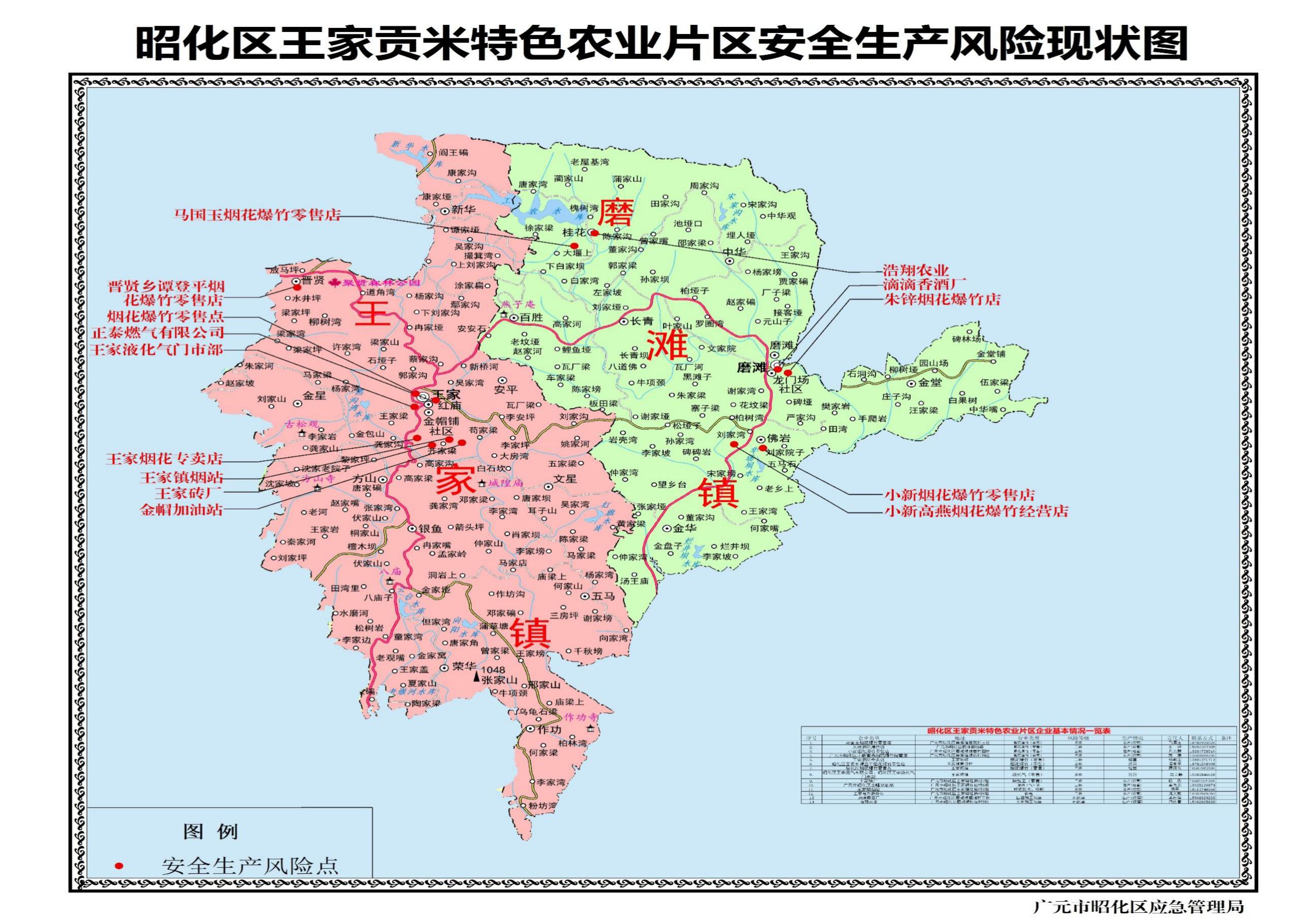 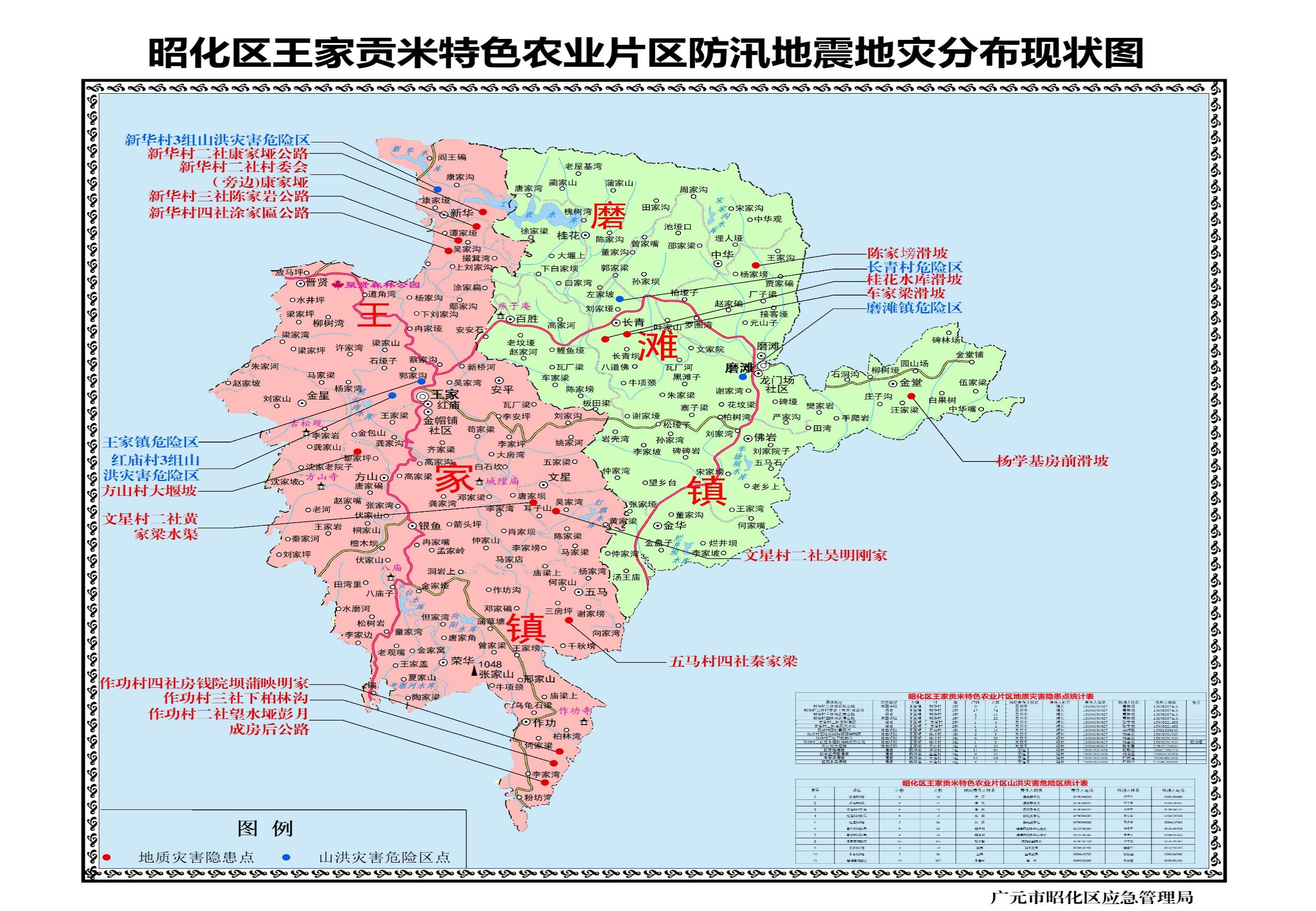 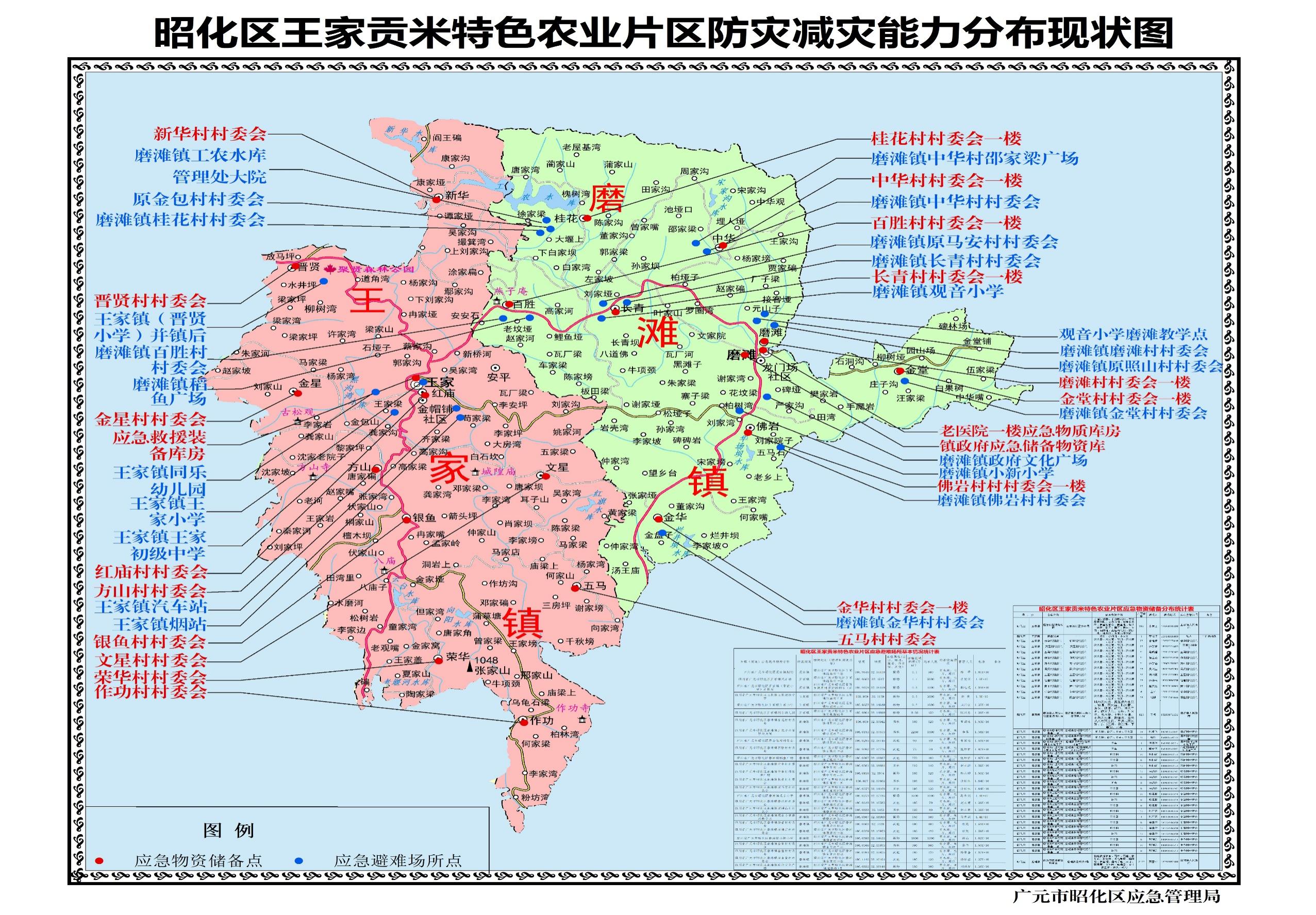 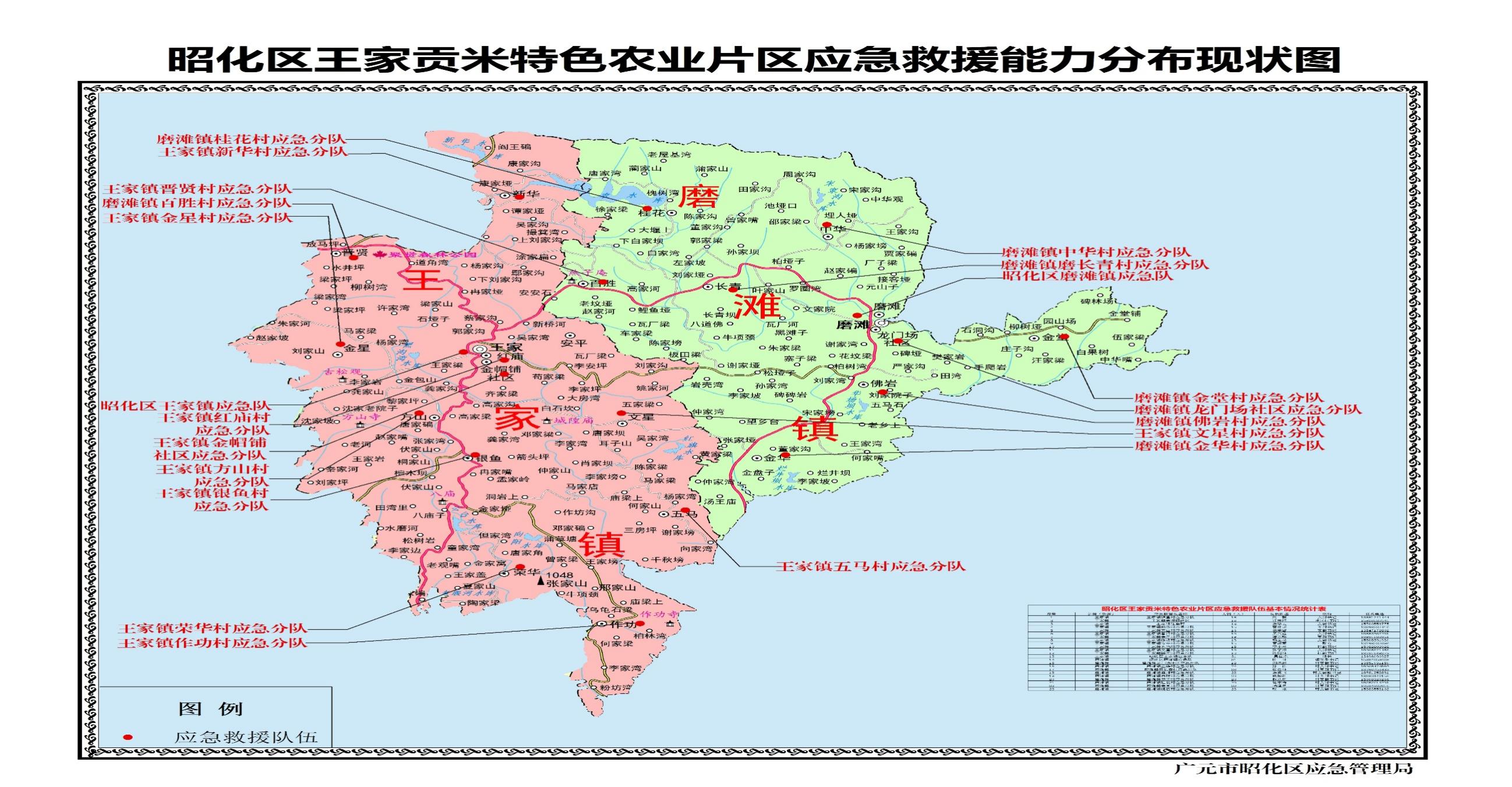 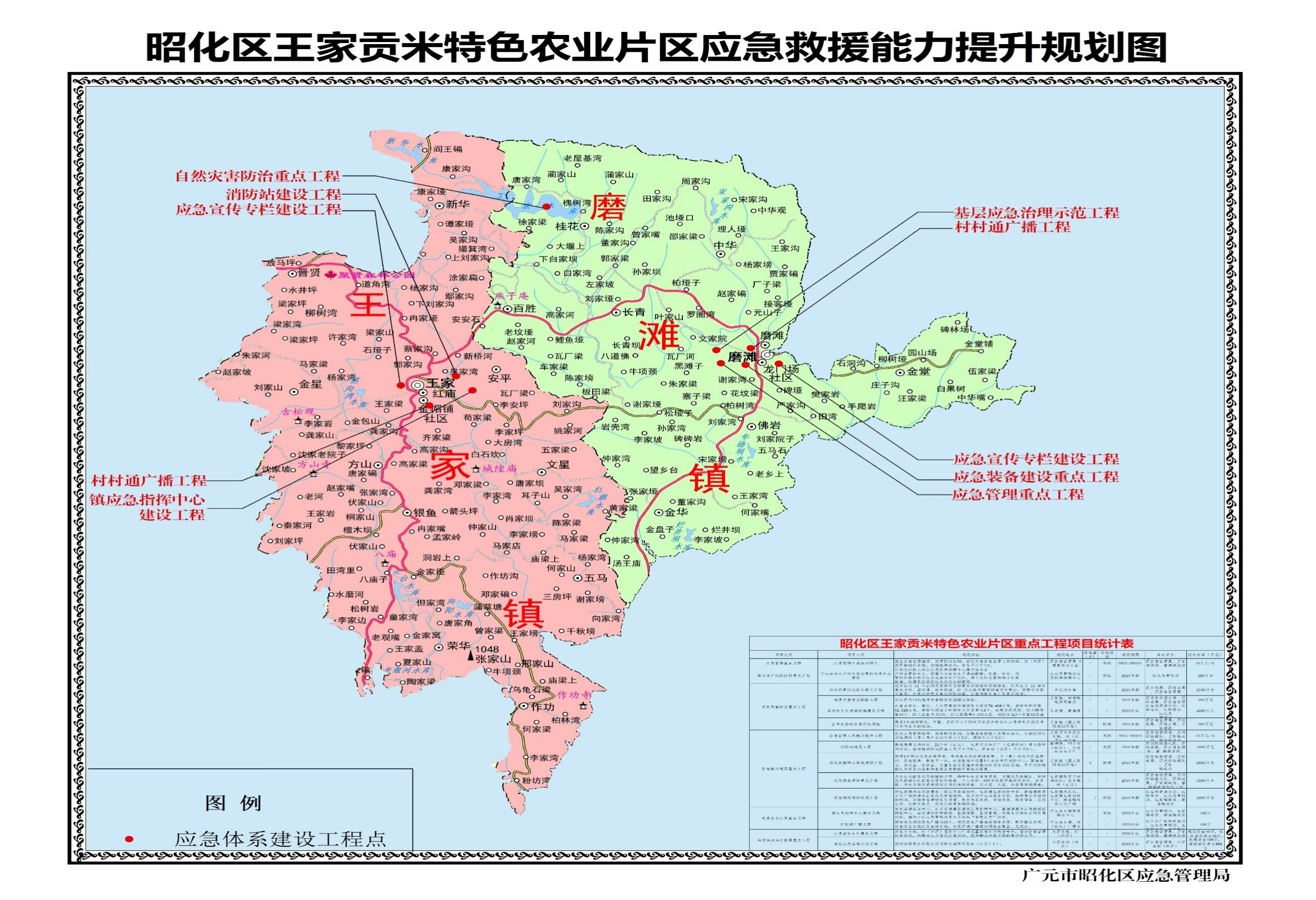 序号指标名称预期值指标性质1.生产安全事故死亡人数（人）保持“十三五”期间总数（0人）约束性2.单位地区生产总值安全事故死亡率相比“十三五”期间总数同口径下降15%约束性3.安全生产宣传教育“七进”活动完成率＞80%预期性4.企业新增从业人员安全技能培训率100%预期性5.各乡镇应急管理工作人员≥3名预期性序号指标名称预期值指标性质1.年均因自然灾害造成的直接经济损失占本地区生产总值的比例＜0.4%预期性2.灾害信息发布公众覆盖率＞95%预期性3.受灾群众基本生活得到有效救助的时间≤6小时约束性4.中心村应急物资储备点配备率100%预期性5.镇区常住人口人均应急避难面积≥1㎡约束性序号指标名称预期值指标性质1.应急救援装备配备率100%预期性2.镇（街道）20分钟快速响应救援圈建成率90%预期性3.专兼职应急救援人员占人口比例＞2‰预期性4.应急预案编制率、演练率、覆盖率100%约束性5.应急救援人员受专业培训比率100%预期性6在校学生应急（安全）知识普及率100%预期性专栏一  应急管理重点工程（一）应急管理干部人才培训项目建设工程建设内容：健全应急管理指挥、协同联动机制；组织从事应急管理工作的镇、村（社区）级干部进行长期、短期指导培训，每年不少于2次。项目功能：强化片区内各镇、各部门联合应对重大灾害事故统筹协调能力建设，打通基层应急管理和指挥调度的盲点、堵点，解决紧急情况下基层和上级部门之间信息不对称、沟通不顺畅等突出问题。培训地点：区应急管理局2楼指挥中心办公室用地范围：利旧责任单位：区应急管理局、片区各乡镇政府。完成期限：2023-2035年经费估算：10万元/年（二）应急管理人员能力提升工程建设内容：优化应急管理指挥、协同联动机制；加强基层救援人员理论培训，定期组织针对性演练（每人每年参训不得少于2次，演练不少于1次）项目功能：提升应急人员应急管理能力。培训地点：王家镇、磨滩镇、村（社区）会议室用地范围：利旧责任单位：区应急管理局、各乡镇政府。完成期限：2023-2035年经费估算：15万元/年（三）应急指挥平台建设工程建设内容：依托各乡镇、村（社区）居民委员会办公室，在王家镇建设镇级应急指挥中心，磨滩镇建立应急救援指挥副中心，村（社区）居民委员会建立应急救援指挥点。镇级配备融合通信系统、多媒体会议系统、应急管理系统、媒体录制系统、调度台、智能终端、视频接入网关、集群接入网关、电话接入网关等。村级配备多媒体会议系统、应急管理系统、媒体录制系统、智能终端、视频接入网关、集群接入网关、电话接入网关等。项目功能：形成片区内信息化应急决策网络，实现突发事件信息采集、传输、存储、危机判定、决策分析、命令部署、实时沟通、联动指挥、现场支持等功能的应急指挥系统。规划地点：各镇森林防火指挥部（领导小组）、村委会办公室用地范围：利旧责任单位：区应急管理局、片区各乡镇政府、各村（社区）居民委员会办公室。完成期限：2035年前经费估算：200万专栏二  安全生产风险防控重点工程（一）安全生产风险监测预警系统工程建设内容：建设应急管理综合信息平台，包含开发电脑管理端和改造移动app端。项目功能：电脑管理端具备动态监控安全风险管控措施落实、隐患排查任务推送、隐患排查治理情况跟踪监督、机制运行效果评估、异常状态自动预警及考核奖惩等功能；移动APP端具备隐患排查任务和预警信息接收、现场隐患排查情况实时上报、隐患治理全程跟踪等功能，实现重点单位与政府端数据互联互通。规划地点：烟花爆竹零售点、加油站、液化气零售点、变电站、燃气调压站、王家贡米加工厂、香菇种植厂、皮蛋加工厂用地范围：利旧责任单位：区应急管理局、片区各乡镇政府、重点单位完成期限：2025年经费估算：300万元专栏三  自然灾害防治重点工程（一）防洪抗旱防治能力提升工程建设内容：对片区内11个山洪灾害危险区、814口山坪塘进行复核及危险区分级管理，增设防洪设施和监测设备，对片区内15座水库定期进行安全鉴定，完成水库的除险加固。项目功能：提高片区防洪抗洪能力；增强自然灾害预警能力；消除水库安全隐患。规划地点：片区各乡镇、15座水库、11个山洪灾害危险区用地范围：无新占地责任单位：区水利局、片区各乡镇政府完成期限：2035年前经费估算：8000万元（二）地质灾害防治工程建设内容：片区内14处地质灾害隐患点安装监测预警设备，实施排危除险。项目功能：加强对地质灾害的风险防控的能力，消除潜在安全隐患。规划地点：王家镇、磨滩镇地质灾害点。用地范围：无新占地责任单位：区自然资源分局、片区各乡镇政府完成期限：2025年前经费估算：350万元（三）森林防灭火基础设施建设工程建设内容：在重点林区、景区、重要场所增设防火通道74.404公里、森林巡护道路42.526公里、森林可燃因子和森林火灾要素站1个、视频监控系统、防火瞭望塔14个、防火检查卡点2处、防火阻隔带4.242公里、消防水池2个等基础设施。项目功能：增强森林防火防抗救援力量建设。规划地点：王家镇、磨滩镇用地范围：无新占地责任单位：区林业局、区自然资源分局、区应急管理局完成期限：2025年前经费估算：4000万元（四）直升机临时应急停机场地建设工程建设内容：建设1处地面硬化、平整、直径不小于22米可供直升机临时应急停机且满足净空条件要求的场地。项目功能：增强森林防火救援力量建设。规划地点：王家镇（国土空间规划用地）用地范围：2亩责任单位：区自然资源分局、区林业局、王家镇政府。完成期限：2035年前经费估算：200万元专栏四  应急能力建设重点工程（一）微型消防站建设工程建设内容：21个村（社区）、王家贡米加工厂（在建阶段）建立微型消防站。项目功能：增强应急救援力量建设。规划地点：21个村（社区）、王家贡米加工厂用地范围：利旧责任单位：区消防救援大队完成期限：2035年前经费估算：100万元（二）应急救援综合基地建设工程建设内容：新建1处综合应急救援基地，基地集应急救援储备库、二级消防救援站、专（兼）职应急队伍培训、应急宣传、教育于一体。并在基地中设配备宿舍、会议室、值班室、食堂等营房设施和体能训练场等训练设施，用于消防队日常驻训备勤和基层应急救援干部轮训需要。项目功能：打造防灾减灾科普宣传、专业队伍培训主阵地，专业的实训基地可承接全县应急队伍的日常训练和演练，强化应急实战能力。规划地点：王家镇（国土空间规划用地）用地范围：3亩责任单位：区自然资源分局、区应急管理局、王家镇政府。完成期限：2035年前经费估算：8000万元（三）应急装备建设重点工程建设内容：为片区配备应急救援的大型、特种和先进适用装备，为镇应急救援队、村级应急救援分队配备必要抢险救援、个人防护、PDT无线数字集群对讲机、救生艇、无线电话及其他信息化通讯保障设备以及灭火器、防火服、头盔等基础装备。项目功能：提升片区应急救援装备规划地点：王家镇物资储备仓库、磨滩镇物资储备点、村（社区）委会。用地范围：无新占地责任单位：区应急管理局、片区各乡镇、各村（社区）。完成期限：2035年前经费估算：1000万元（四）应急避难场所改建工程建设内容：将王家镇汽车站改建成Ⅱ类应急避难场所，王家镇王家初级中学、磨滩镇政府文化广场改建成Ⅲ类应急避难场所，加大对片区内其余学校、医院等公共场所的利用，并按标准建设应急通道、供水供电系统、通信系统、物资储备、应急公厕、垃圾收集点等基础设施。项目功能：梳理片区内各避难场所面积，修缮现有应急避难场所，各主城区应急避难场所按照城市常住人口人均1平方米计算，确保总体面积达标。实现对应急避难场所功能区、应急物资和运行状态的动态管理。规划地点：王家镇汽车站、王家镇王家初级中学、磨滩镇政府文化广场用地范围：利旧责任单位：区自然资源分局、区应急管理局、片区各乡镇政府。完成期限：2035年前经费估算：2000万元。专栏五  先进技术应用重点工程（一）村村通广播建设工程建设内容：按标准化建设应急广播站21个，建设应急广播指挥调度系统、制作播出系统、信息安全系统以及备份系统，实现区域广播通话网络全覆盖、无死角。项目功能：搭建指挥网络，并完善指挥机制，构建指挥通联平台，应急通信保障到位，实现信息高效传递。规划地点：片区各乡镇、村（社区）广播点用地范围：无新占地责任单位：区应急管理局、片区各乡镇政府。完成期限：2025年前经费估算：100万元专栏六  共建共治共享格局重点工程（一）应急宣传专栏建设工程。建设内容：在每个乡镇、村（社区）现有中心广场或村（居）委员会）设置应急知识科普专栏，增加应急管理时事资讯。项目功能：向群众大力普及应急知识，提升群众自救互救的意识和水平。规划地点：片区各乡镇政府、村（居）委员会用地范围：无新占地责任单位：区应急管理局、片区各乡镇政府完成期限：2035年前经费估算：50万元（二）基层应急治理示范工程。建设内容：争创全国综合减灾示范村（社区）1个。项目功能：完善基层应急管理体系，创建合格的基层应急智力示范区。规划地点：王家镇用地范围：无新占地责任单位：区应急管理局、王家镇政府完成期限：2035年前经费估算：50万元应急队伍统计及分布表应急队伍统计及分布表应急队伍统计及分布表应急队伍统计及分布表应急队伍统计及分布表应急队伍统计及分布表序号类型队伍名称队伍人数（人）救援类型备注1镇级昭化区磨滩镇应急队29乡镇(村庄、社区)应急救援2镇级昭化区王家镇应急队31乡镇(村庄、社区)应急救援3村级磨滩镇龙门场社区应急分队18乡镇(村庄、社区)应急救援4村级磨滩镇金华村应急分队24乡镇(村庄、社区)应急救援5村级磨滩镇磨长青村应急分队28乡镇(村庄、社区)应急救援6村级磨滩镇磨滩村应急分队22乡镇(村庄、社区)应急救援7村级磨滩镇百胜村应急分队23乡镇(村庄、社区)应急救援8村级磨滩镇中华村应急分队20乡镇(村庄、社区)应急救援9村级磨滩镇桂花村应急分队20乡镇(村庄、社区)应急救援10村级磨滩镇金堂村应急分队20乡镇(村庄、社区)应急救援11村级磨滩镇佛岩村应急分队23乡镇(村庄、社区)应急救援12村级王家镇银鱼村应急分队18乡镇(村庄、社区)应急救援13村级王家镇金帽铺社区应急分队18乡镇(村庄、社区)应急救援14村级王家镇红庙村	应急分队14乡镇(村庄、社区)应急救援15村级王家镇新华村应急分队15乡镇(村庄、社区)应急救援16村级王家镇方山村应急分队16乡镇(村庄、社区)应急救援17村级王家镇晋贤村应急分队15乡镇(村庄、社区)应急救援18村级王家镇金星村应急分队19乡镇(村庄、社区)应急救援19村级王家镇作功村应急分队19乡镇(村庄、社区)应急救援20村级王家镇安平村应急分队15乡镇(村庄、社区)应急救援21村级王家镇五马村应急分队15乡镇(村庄、社区)应急救援22村级王家镇文星村应急分队15乡镇(村庄、社区)应急救援23村级王家镇荣华村应急分队13乡镇(村庄、社区)应急救援序号名称规格型号单位数量储存地点备注1手摇报警器常规台1应急救援装备库房2手持喊话机常规台1应急救援装备库房3车载高音喇叭常规个1应急救援装备库房4应急电筒常规个17应急救援装备库房5特种长风衣常规件22应急救援装备库房6安全警戒带常规盒3应急救援装备库房7安全绳常规根2应急救援装备库房8斧头常规把87应急救援装备库房9铁锹常规把47应急救援装备库房10砍刀，镰刀常规把74应急救援装备库房11锄头常规把6应急救援装备库房12火钳常规把5应急救援装备库房13消防栓常规个4应急救援装备库房14高压清洗机常规台1应急救援装备库房15抽水机常规台2应急救援装备库房16抽水泵常规台2应急救援装备库房17帐篷12平米的常规顶4应急救援装备库房18帐篷12平米的常规顶5应急救援装备库房19货车常规辆1原晋贤片备用20货车常规辆1原文村片备用21货车常规辆1原王家片备用22挖掘机常规辆1原晋贤片备用23挖掘机常规辆1原文村片备用24挖掘机常规辆1原王家片备用25小货车常规辆1原王家片备用26灭火器常规具4新华村村委会27打火把常规个10新华村村委会28砍刀常规把9新华村村委会29灭火弹常规个100新华村村委会30砍斧常规把3新华村村委会31水袋常规个2新华村村委会32灭火器常规具4文星村村委会33打火把常规个10文星村村委会34砍刀常规把9文星村村委会35灭火弹常规个100文星村村委会36砍斧常规把3文星村村委会37水袋常规个2文星村村委会38灭火器常规具6五马村村委会39打火把常规个10五马村村委会40砍刀常规把9五马村村委会41灭火弹常规个100五马村村委会42砍斧常规把3五马村村委会43水袋常规个2五马村村委会44灭火器常规具6作功村村委会45打火把常规个10作功村村委会46砍刀常规把9作功村村委会47灭火弹常规个100作功村村委会48砍斧常规把3作功村村委会49水袋常规个2作功村村委会50灭火器常规具6方山村村委会51打火把常规个10方山村村委会52砍刀常规把9方山村村委会53灭火弹常规个100方山村村委会54砍斧常规把3方山村村委会55水袋常规个2方山村村委会56灭火器常规具4晋贤村村委会57打火把常规个10晋贤村村委会58砍刀常规把8晋贤村村委会59灭火弹常规个100晋贤村村委会60砍斧常规把10晋贤村村委会61水袋常规个4晋贤村村委会62灭火器常规具4金星村村委会63打火把常规个10金星村村委会64砍刀常规把8金星村村委会65灭火弹常规个100金星村村委会66砍斧常规把4金星村村委会67水袋常规个3金星村村委会68灭火器常规具6红庙村村委会69打火把常规个10红庙村村委会70砍刀常规把10红庙村村委会71灭火弹常规个100红庙村村委会72砍斧常规把6红庙村村委会73水袋常规个4红庙村村委会74灭火器常规具4安平村村委会75打火把常规个10安平村村委会76砍刀常规把7安平村村委会77灭火弹常规个100安平村村委会78砍斧常规把4安平村村委会79水袋常规个3安平村村委会80灭火器常规具6荣华村村委会81打火把常规个10荣华村村委会82砍刀常规把9荣华村村委会83灭火弹常规个100荣华村村委会84砍斧常规把6荣华村村委会85水袋常规个4荣华村村委会86灭火器常规具6银鱼村村委会87打火把常规个10银鱼村村委会88砍刀常规把9银鱼村村委会89灭火弹常规个100银鱼村村委会90砍斧常规把6银鱼村村委会91水袋常规个4银鱼村村委会92风力灭火机常规台1磨滩镇老医院一楼应急物质库房磨滩镇老医院一楼应急物质库房93高压接力水泵常规台1磨滩镇老医院一楼应急物质库房磨滩镇老医院一楼应急物质库房94油锯常规台2磨滩镇老医院一楼应急物质库房磨滩镇老医院一楼应急物质库房95灭火器常规具14磨滩镇老医院一楼应急物质库房磨滩镇老医院一楼应急物质库房96防火服常规套40磨滩镇老医院一楼应急物质库房磨滩镇老医院一楼应急物质库房97斧头常规把40磨滩镇老医院一楼应急物质库房磨滩镇老医院一楼应急物质库房98铁锹常规把30磨滩镇老医院一楼应急物质库房磨滩镇老医院一楼应急物质库房99砍刀常规把50磨滩镇老医院一楼应急物质库房磨滩镇老医院一楼应急物质库房100防火手套常规双40磨滩镇老医院一楼应急物质库房磨滩镇老医院一楼应急物质库房101防火头盔常规顶40磨滩镇老医院一楼应急物质库房磨滩镇老医院一楼应急物质库房102胶鞋常规双40磨滩镇老医院一楼应急物质库房磨滩镇老医院一楼应急物质库房103打火把常规个120磨滩镇老医院一楼应急物质库房磨滩镇老医院一楼应急物质库房104背水袋常规个15磨滩镇老医院一楼应急物质库房磨滩镇老医院一楼应急物质库房105干粉灭火弹常规个206磨滩镇老医院一楼应急物质库房磨滩镇老医院一楼应急物质库房106水剂灭火弹常规个48磨滩镇老医院一楼应急物质库房磨滩镇老医院一楼应急物质库房107割灌机常规台1磨滩镇老医院一楼应急物质库房磨滩镇老医院一楼应急物质库房108背负式风力灭火机常规台2磨滩镇老医院一楼应急物质库房磨滩镇老医院一楼应急物质库房109手投式灭火弹常规个80磨滩镇老医院一楼应急物质库房磨滩镇老医院一楼应急物质库房1102、3号扑火工具常规把30磨滩镇老医院一楼应急物质库房磨滩镇老医院一楼应急物质库房111救生绳常规条10磨滩镇老医院一楼应急物质库房磨滩镇老医院一楼应急物质库房112手电筒常规个5磨滩镇老医院一楼应急物质库房磨滩镇老医院一楼应急物质库房113水壶常规个8磨滩镇老医院一楼应急物质库房磨滩镇老医院一楼应急物质库房114打火把常规个10磨滩镇磨滩村村委会一楼115砍刀常规把10磨滩镇磨滩村村委会一楼116斧头常规把5磨滩镇磨滩村村委会一楼117灭火器常规具3磨滩镇磨滩村村委会一楼118打火把常规个45磨滩镇佛岩村村村委会一楼119砍刀常规把10磨滩镇佛岩村村村委会一楼120斧头常规把10磨滩镇佛岩村村村委会一楼121灭火器常规具5磨滩镇佛岩村村村委会一楼122叉车常规辆1磨滩镇佛岩村4组木材加工厂123叉车常规辆1磨滩镇百胜村陶树武木材加工厂124打火把常规把20磨滩镇百胜村村委会一楼125灭火器常规具5磨滩镇百胜村村委会一楼126砍刀常规把10磨滩镇百胜村村委会一楼127打火把常规个15磨滩镇桂花村村委会一楼128砍刀常规把5磨滩镇桂花村村委会一楼129斧头常规把2磨滩镇桂花村村委会一楼130灭火器常规具5磨滩镇桂花村村委会一楼131打火把常规个20磨滩镇金堂村村委会一楼132砍刀常规把6磨滩镇金堂村村委会一楼133灭火器常规具6磨滩镇金堂村村委会一楼134打火把常规个15磨滩镇金华村村委会一楼135灭火器常规具4磨滩镇金华村村委会一楼136灭火器常规具5磨滩镇长青村村委会一楼137打火把常规个15磨滩镇长青村村委会一楼138砍刀常规把10磨滩镇长青村村委会一楼139灭火器常规具5磨滩镇中华村村委会一楼140打火把常规个20磨滩镇中华村村委会一楼141砍刀常规把6磨滩镇中华村村委会一楼142抢险救援衣服常规套40磨滩镇应急储备物资库143雨衣常规套50磨滩镇应急储备物资库144雨鞋常规双50磨滩镇应急储备物资库145救生衣常规件52磨滩镇应急储备物资库146救生圈常规个20磨滩镇应急储备物资库147帆布手套常规双300磨滩镇应急储备物资库148编织袋常规个1500磨滩镇应急储备物资库149安全帽常规个15磨滩镇应急储备物资库150强光手电常规个30磨滩镇应急储备物资库151头灯常规个10磨滩镇应急储备物资库152警示带常规圈10磨滩镇应急储备物资库153救生绳常规把10磨滩镇应急储备物资库154喊话器常规个2磨滩镇应急储备物资库155专业救生衣常规套2磨滩镇应急储备物资库156斧头常规把32磨滩镇应急储备物资库157砍刀常规把30磨滩镇应急储备物资库158无人机大疆 Air 2台1磨滩镇应急办159卫星移动终端LeSat  P2部1磨滩镇应急办1604G对讲机HP-9000部4磨滩镇党政办161卫星广播常规台144磨滩镇党政办应急管理用地现状和规划用地指标应急管理用地现状和规划用地指标应急管理用地现状和规划用地指标应急管理用地现状和规划用地指标应急管理用地现状和规划用地指标应急管理用地现状和规划用地指标应急管理用地现状和规划用地指标序号项目名称具体位置用途用地类型（利旧/共建/新建）用地规模（亩）备注1.直升机临时应急停机场地王家镇规划用地建设1处地面硬化、平整、直径不小于22米可供直升机临时应急停机且满足净空条件要求的场地。新建22.应急救援综合基地建设工程王家镇规划用地新建1处综合应急救援基地，基地集应急救援储备库、专（兼）职应急队伍培训、应急宣传、教育于一体。并在基地中设置1个政府专职消防中心，配备宿舍、会议室、值班室、食堂等营房设施和体能训练场等训练设施，用于消防救援队日常驻训备勤和基层应急救援干部轮训需要。新建3项目大类项目中类项目小类建设地点用地量（亩）用地性质建设期限责任单位投资估算（万元）应急管理重点工程应急管理干部培训项目健全应急管理指挥、协同联动机制；组织从事应急管理工作的镇、村（社区）级干部进行长期、短期指导培训，每年不少于2次。区应急管理局 4 楼党委办公室/利旧2023-2035年区应急管理局、王家镇政府、磨滩镇政府10万元/年应急管理重点工程应急管理人员能力提升工程优化应急管理指挥、协同联动机制；加强基层救援人员理论培训，定期组织针对性演练（每人每年参训不得少于2次，演练不少于1次）王家镇、磨滩镇、村（社区）会议室/利旧2023-2035年区应急管理局、各乡镇政府15万元/年应急管理重点工程应急指挥平台建设工程依托各乡镇、村（社区）居民委员会办公室，在王家镇建设镇级应急指挥中心，磨滩镇建立应急救援指挥副中心，村（社区）居民委员会建立应急救援指挥点。镇级配备融合通信系统、多媒体会议系统、应急管理系统、媒体录制系统、调度台、智能终端、视频接入网关、集群接入网关、电话接入网关等。村级配备多媒体会议系统、应急管理系统、媒体录制系统、智能终端、视频接入网关、集群接入网关、电话接入网关等。各镇森林防火指挥部（领导小组）、村委会办公室/利旧2035年前区应急管理局、片区各乡镇政府、各村（社区）居民委员会办公室200万安全生产风险防控重点工程安全生产风险监测预警系统工程建设应急管理综合信息平台，包含开发电脑管理端和改造移动app端。区应急管理局应急指挥保障中心/利旧2025年前区应急管理局、片区各乡镇政府、重点单位300万元自然灾害防治重点工程防洪抗旱防治能力提升工程对片区内11个山洪灾害危险区、814口山坪塘进行复核及危险区分级管理，增设防洪设施和监测设备，对片区内15座水库定期进行安全鉴定，完成水库的除险加固。片区内水库、15座水库、11个山洪灾害危险区//2035年前区水利局、片区各乡镇政府8000万元自然灾害防治重点工程地质灾害防治工程对片区内14处地质灾害隐患实施排危除险。王家镇、磨滩镇地质灾害点//2025年前区自然资源分局、片区各乡镇政府350万元自然灾害防治重点工程森林防灭火基础设施建设工程在重点林区、景区、人员密集场所增设防火通道74.404公里、森林巡护道路42.526公里、森林可燃因子和森林火灾要素站1个、视频监控系统、防火瞭望塔14个、防火检查卡点2处、防火阻隔带4.242公里、消防水池2个等基础设施。王家镇、磨滩镇//2025年前区林业局、区自然资源分局、区应急管理局4000万元自然灾害防治重点工程直升机临时应急停机场地建设1处地面硬化、平整、直径不小于22米可供直升机临时应急停机且满足净空条件要求的场地。王家镇（国土空间规划用地）2新建2035年前区自然资源分局、区林业局、王家镇政府200万元应急能力建设重点工程消防站建设工程21个村（社区）、王家贡米加工厂（在建阶段）建立微型消防站。21个村（社区）、王家贡米加工厂/利旧2035年前区消防救援大队100万元应急能力建设重点工程应急救援综合基地建设工程新建1处综合应急救援基地，基地集应急救援储备库、二级消防救援站、专（兼）职应急队伍培训、应急宣传、教育于一体。并在基地中设配备宿舍、会议室、值班室、食堂等营房设施和体能训练场等训练设施，用于消防队日常驻训备勤和基层应急救援干部轮训需要。王家镇（国土空间规划用地）3新建2035年前区自然资源分局、区应急管理局、王家镇政府8000万元应急能力建设重点工程应急装备建设重点工程为片区内政府专职消防中心配备应急救援的大型、特种和先进适用装备，为镇应急救援队、村级应急救援分队配备必要抢险救援、个人防护、PDT无线数字集群对讲机、无线电话及其他信息化通讯保障设备，为片区内微型消防站配备灭火器、火服、头盔等基础装备。王家镇物资储备仓库、磨滩镇物资储备点、村（社区）委会。//2035年前区应急管理局、片区各乡镇、各村（社区）1000万元应急能力建设重点工程应急避难场所改建工程将王家镇汽车站改建成Ⅱ类应急避难场所，王家镇王家初级中学、磨滩镇政府文化广场改建成Ⅲ类应急避难场所，加大对片区内其余学校、医院等公共场所的利用，并按标准建设应急通道、供水供电系统、通信系统、物资储备、应急公厕、垃圾收集点等基础设施。王家镇汽车站、王家镇王家初级中学、磨滩镇政府文化广场/利旧2035年前区自然资源分局、区应急管理局、片区各乡镇政府2000万元先进技术应用重点工程村村通广播建设工程按标准化建设应急广播站21个，建设应急广播指挥调度系统、制作播出系统、信息安全系统以及备份系统，实现区域广播通话网络全覆盖、无死角。片区各乡镇、村（社区）广播点//2025年前区应急管理局、片区各乡镇政府100万共建共治共享格局重点工程应急宣传专栏建设工程在每个乡镇、村（社区）现有中心广场或村（居）委员会）设置应急知识科普专栏，增加应急管理时事资讯。片区各乡镇政府、村（居）委员会//2035年前区应急管理局、片区各乡镇政府50万共建共治共享格局重点工程基层应急治理示范工程创建省级安全示范社区或综合减灾示范村（社区）1个。王家镇//2035年前区应急管理局、王家镇政府50万